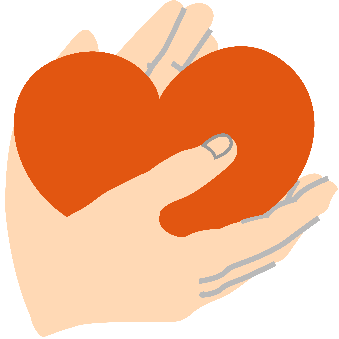 ・・・・・そのいす・・その（　　　　　　　）いす・・その（　　　　　　　）いす・・その（　　　　　　　）